NEKOŘSKÁ POUŤ V HOSPODĚ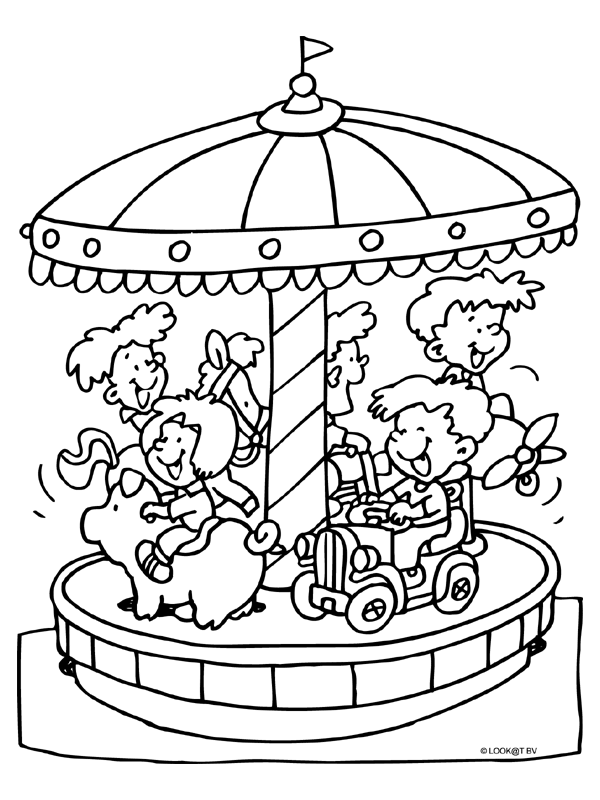 „U NOŽÍKŮ“ – KD NEKOŘ   PÁTEK 05.08.2022		OTEVŘENO 16 - 02od 21 hod OLDIES DISCO (80. – 90. léta)hraje DJ NOŽÍK SOBOTA 06.08.2022	OTEVŘENO 14 - 22NEDĚLE 07.08.2022	OTEVŘENO 10 - 22 občerstvení – maso, sýr a klobásy na grilu, domácí langoše, pizza, zmrzlinové poháry    TĚŠÍME SE NA VÁS 